Add or manage key personnel Quick reference guide – Provider registrationProviders can add or manage their own key personnel in the NDIS Commission Portal.Adding a key personnelLog in to the NDIS Commission’s business application system using the Registrant roleSelect the My Registration tile 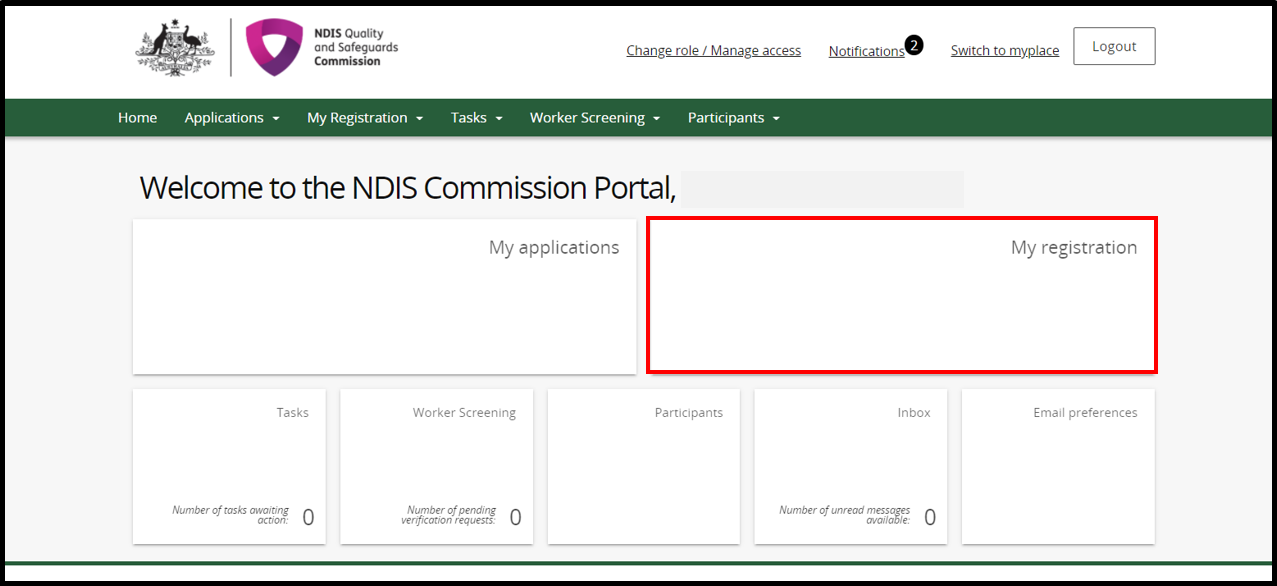 Select the Key personnel tab from the left hand menu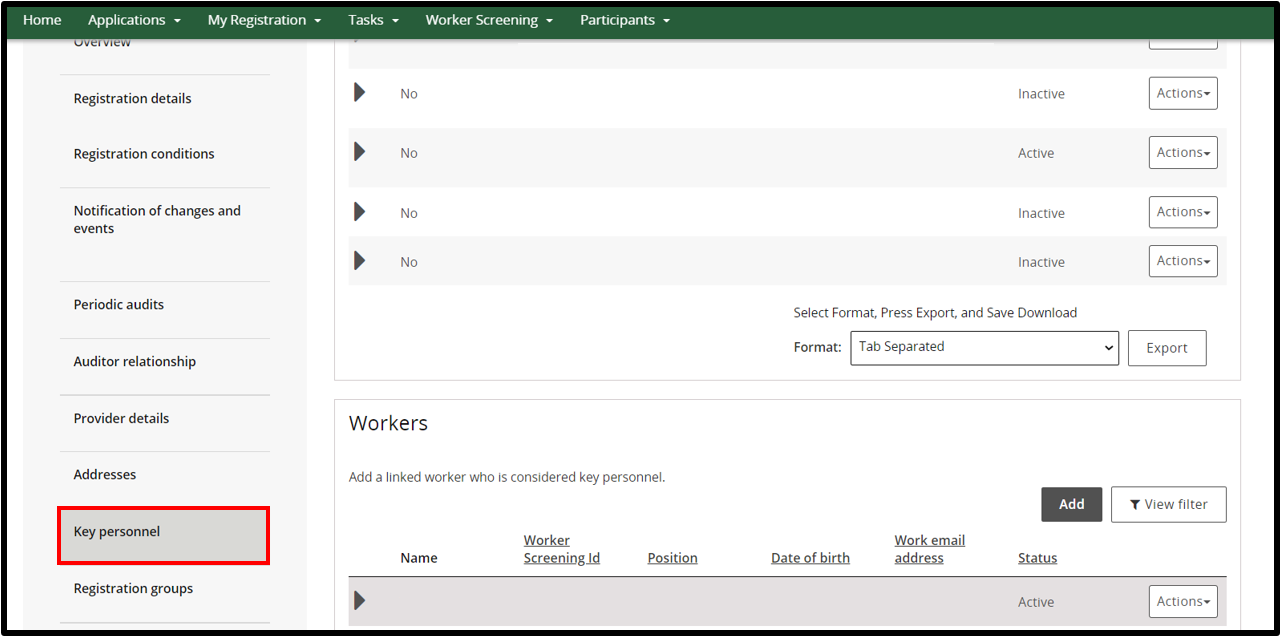 In the Key personnel window select Add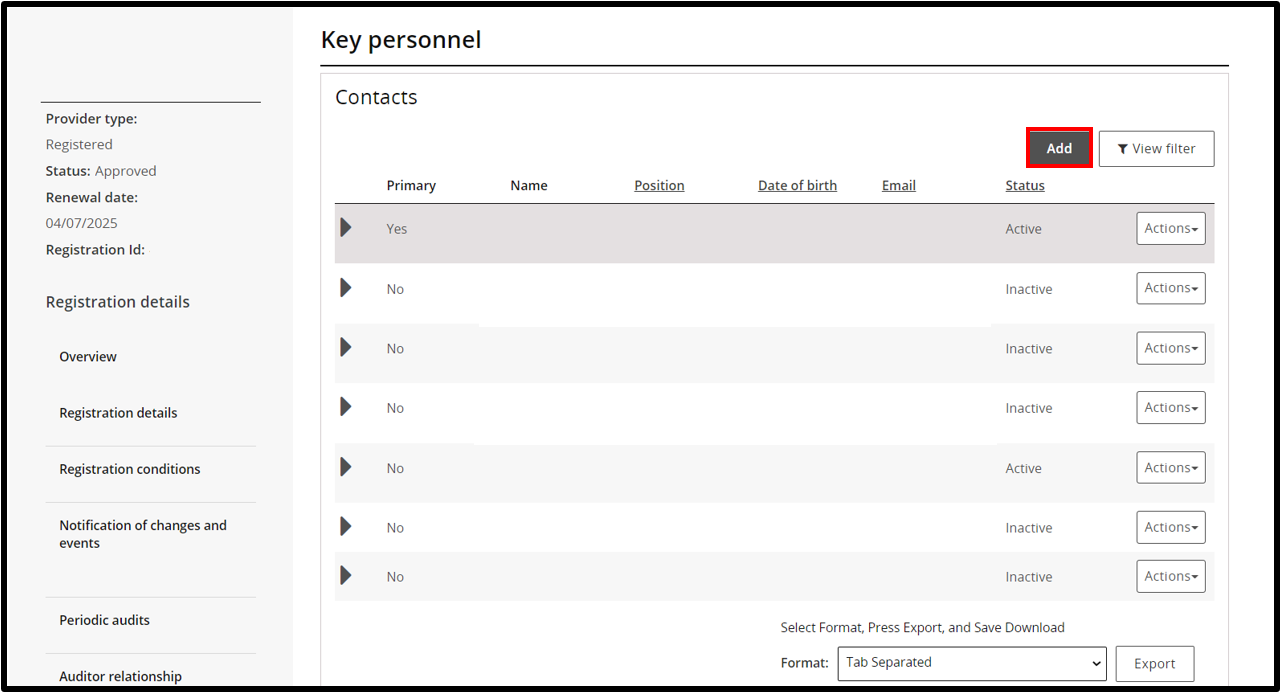 In the Add/update key personnel window complete the details and select Save and continue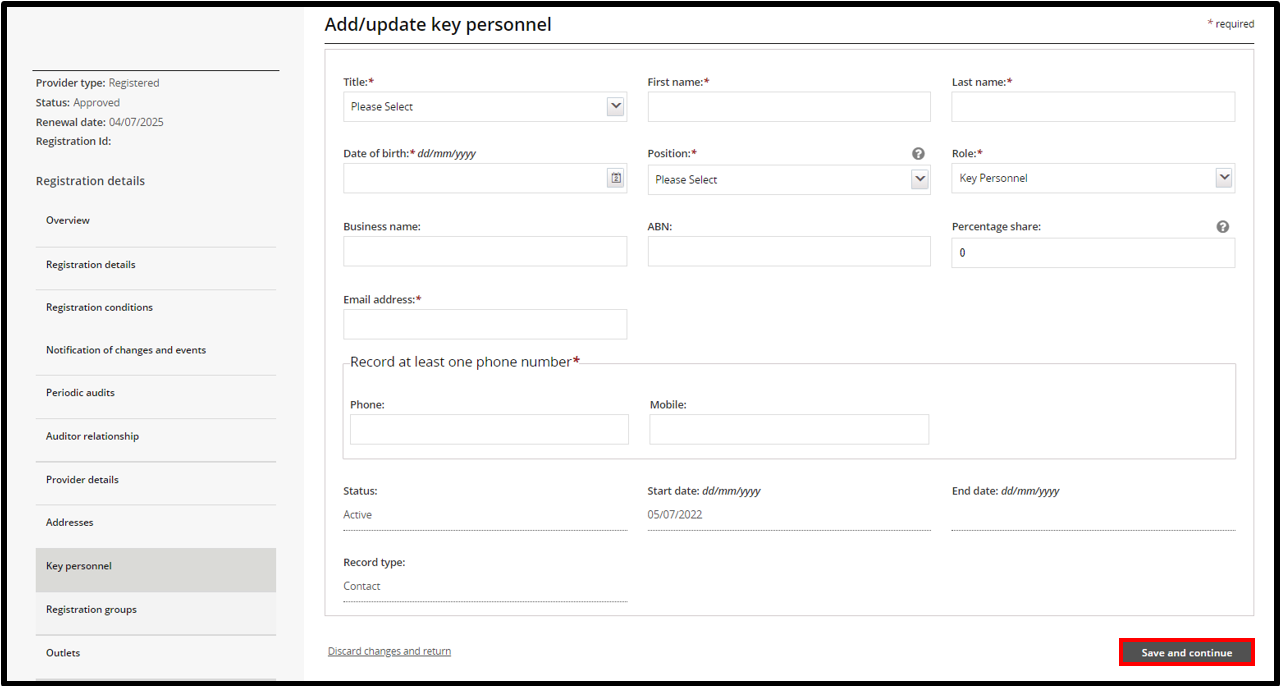 Select Update to answer all 7 suitability question for the key personnel added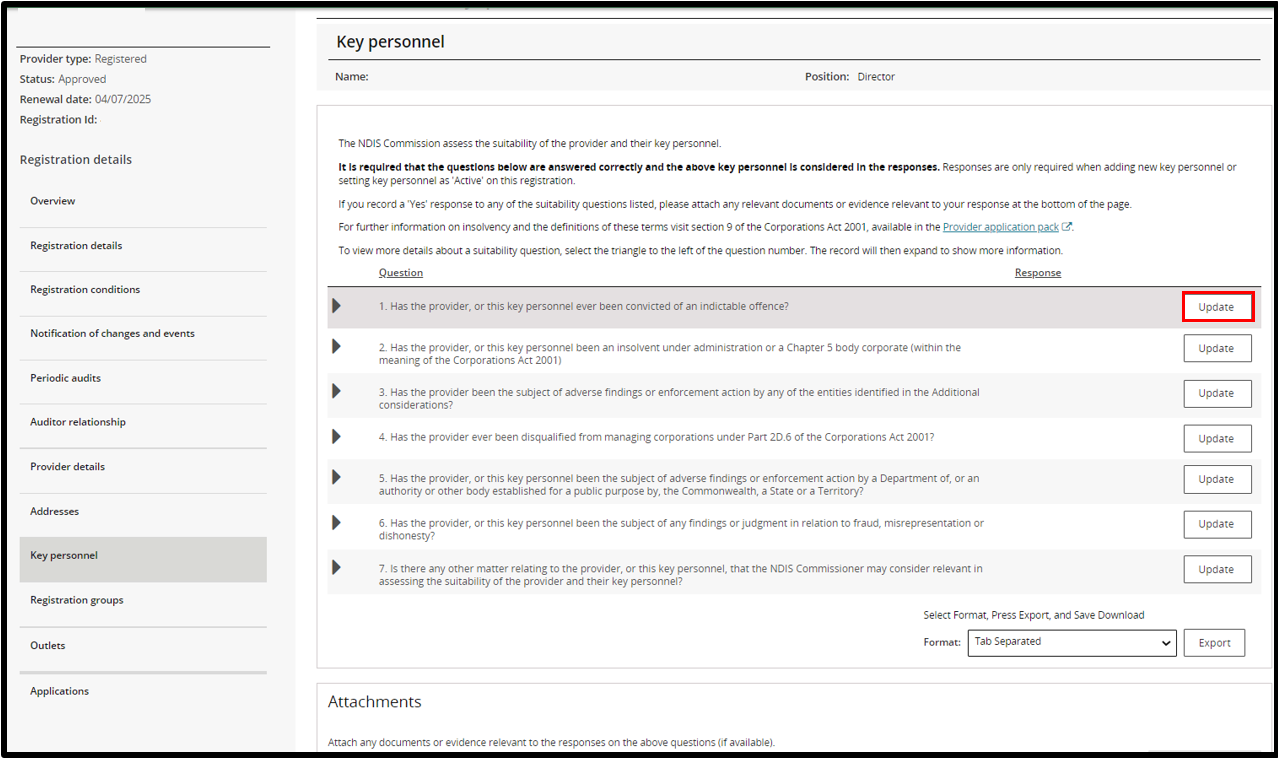 Complete the Response box by using the drop down and select Yes or No. To add more information to the Provider details box click in the box and start typing. Select Save and return to go back to the list of question. Select Save and continue to move to the next question 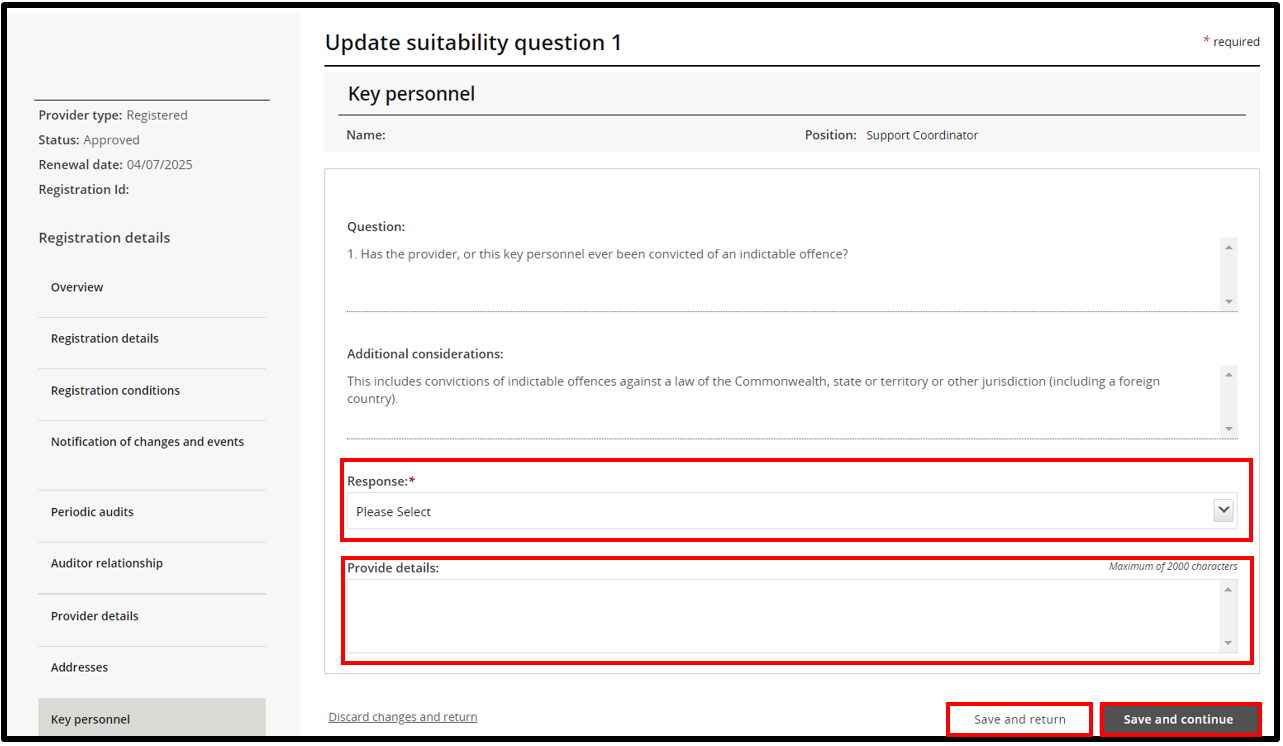 Once all questions have been answered, add any relevant document by selecting Add attachment. Read the declaration and select Submit and return to complete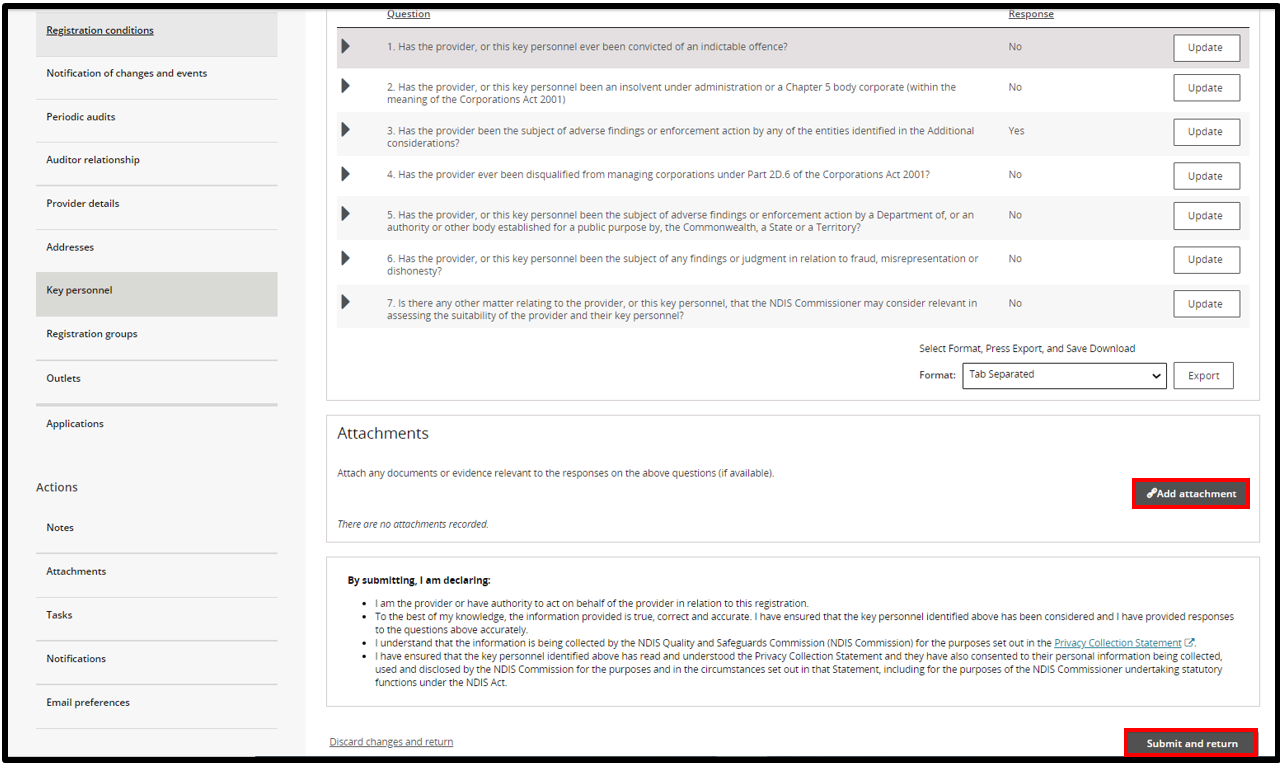 Update/manage a key personnel   In the key personnel window, select Actions then select an option from the drop down list. You can View, Update, Make primary or Set as inactive any selected key personnel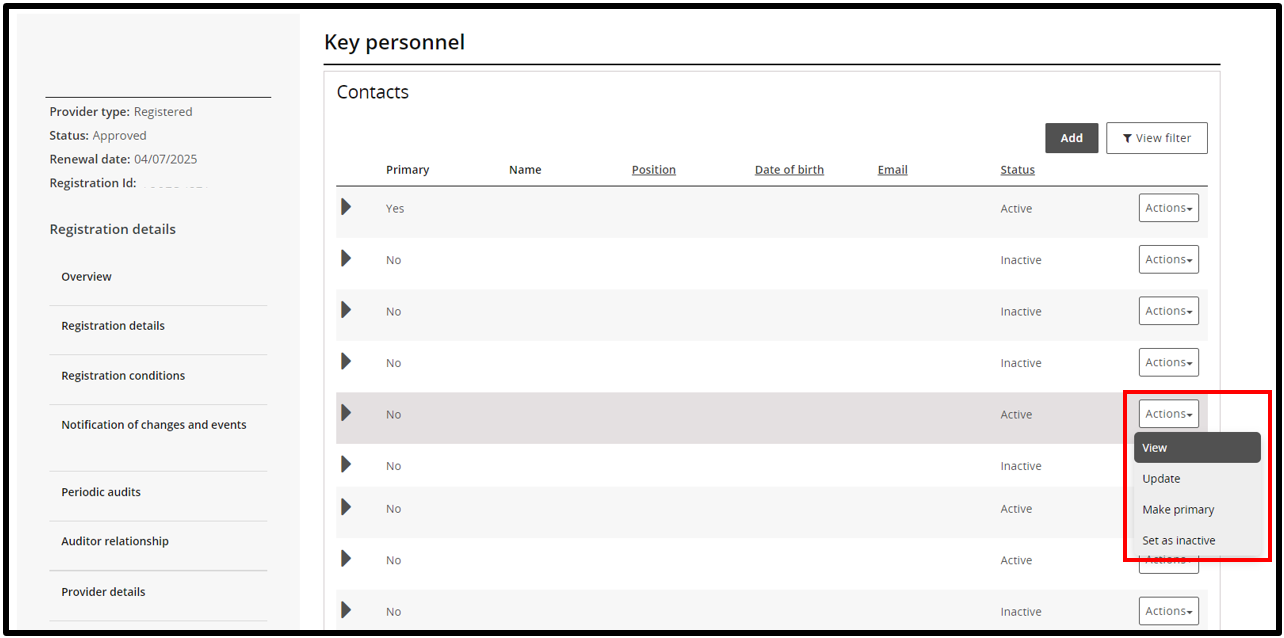 To view the details of the key personnel, click View (shown in slide 9). The personnel details are displayed. To update the details on record for the key personnel, click Update or select update from the Actions drop down (shown in slide 9)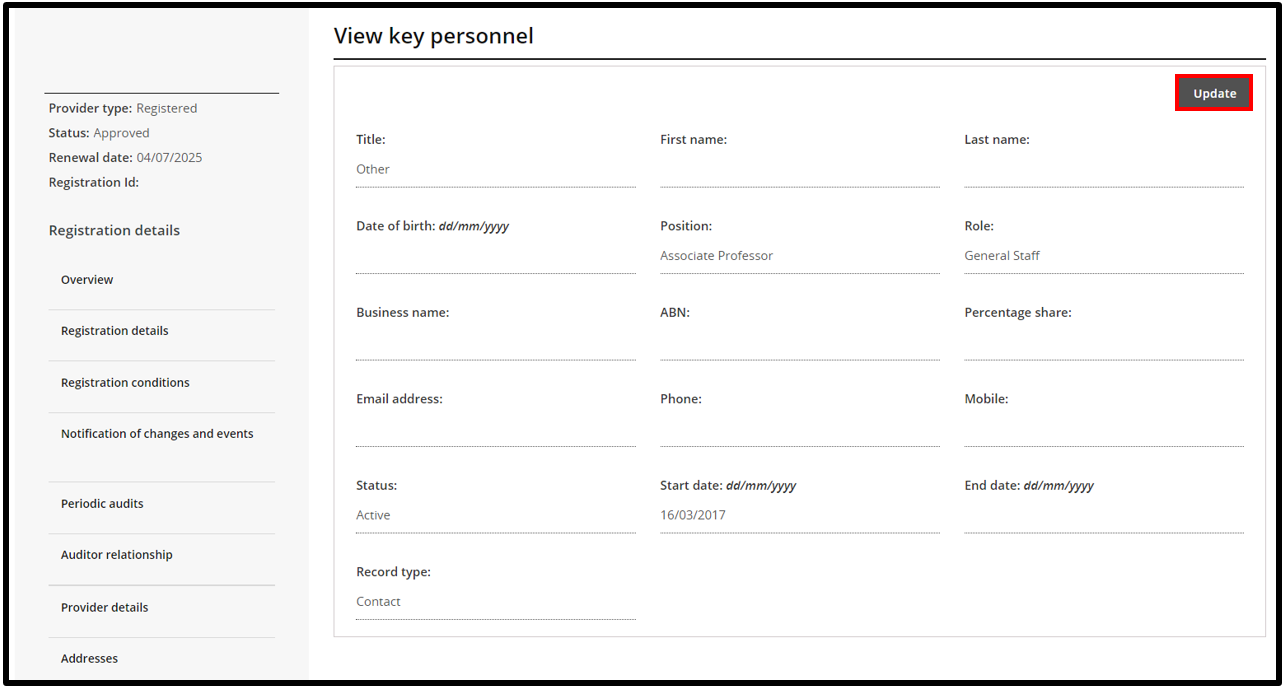 To make a key personnel the primary contact, select Make primary. This option only appears if the key personnel selected is not currently a primary contact. You can only have one primary contact  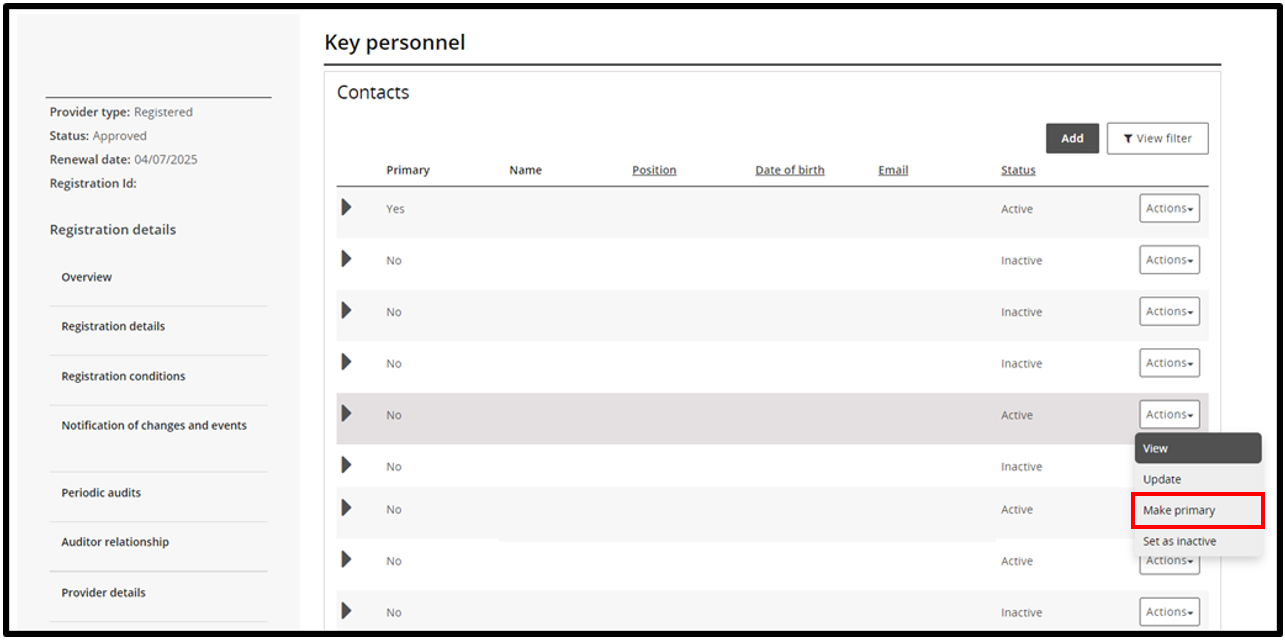 To make a key personnel inactive select Set as Inactive. Once a person is made inactive, they cannot be made active again. However, they can be added again as a new key personnel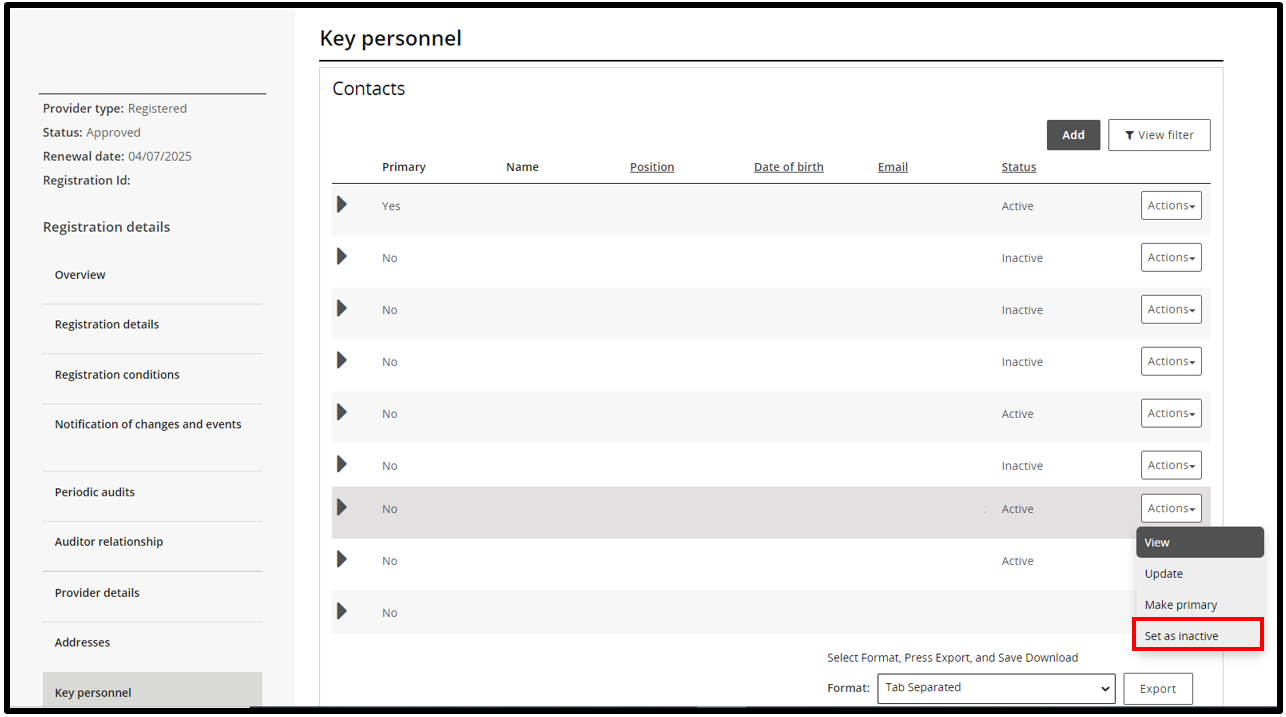 End.